TICKET TO THE TESTUnit 9 KineticsDirections: Answer all questions and show all work. Use your notebook, homework, and videos to help you review all the concepts. I might ask you to come up with your own examples. Do not just copy ones I have done in class or a friend’s example in that case. Make your own. Come after school if you have questions. You should be supplying me with anything you think may be tested. Then, use this as a study sheet. It is due BEFORE the test. No late tickets will be accepted. This could be worth up to ten points on the test. The more you show, the more points you get, the more you might actually remember!Explain what two parameters are needed in order for a reaction to be considered effective. Explain why the second collision was not effective in the box below:Effective collisions need proper  ____________________	 and  _______________________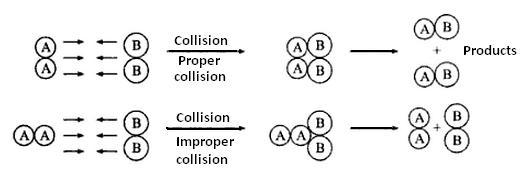 								Explain:List and explain the five factors that affect the rate of reaction and how they do it (collision theory):______________________________________________________________________________________________________________________________________________________________________________________________________________________________________________________________________________________________________________________________________________________________________________________________________Go back into your homework and class packets and find a question about reaction rates that you got wrong the first time. Give the question and explain the correct answer:Pretend you are the teacher. Create a question that you could ask in order to judge if your students know what factors affect reaction rates and why. Create the question and answer.Question: 						Answer:Using table I give examples for the following: Endothermic reaction: ___________________________________________________________Exothermic reaction: ____________________________________________________________Doubling a reaction and finding the enthalpy value:Reversing a reaction and finding the enthalpy value:Draw an exothermic and an endothermic potential energy diagram and label with the following with a-e:ReactantsProductsActivated complexActivation energyHeat of reactionCompare and contrast your two drawings.If values were given, how could you calculate the heat of reaction? HEAT OF REACTION =What factors (a-e) change when a catalyst is added? Why? What does a catalyst do?Factors that change with a catalyst: _____________________________________________________Role of a catalyst: ____________________________________________________________________Why do these PE diagrams have a “bump” even though energy is sometimes exothermic and releasing?Give a definition and examples of ACTIVATION ENERGY: ________________________________If you were the teacher, what additional question would you ask to measure a student’s understanding of PE diagrams?Question:						Answer:Define entropy: 		ENTROPY: _________________________________________________Give examples of:A reaction where entropy increases because of the phases:A reaction where entropy increases because of amounts: A reaction where entropy decreases because of the phases: A reaction where entropy decreases because of amounts: How do changes in temperature affect entropy?What two factors make reactions spontaneous? Give an analogy.SPONTANEUOS REACTIONS ________________________________________________________Analogy:What is equal about equilibrium? _________________	What special sign do equilibrium reactions get?                              (not  but…) At equilibrium, what happens to the quantities of reactants and products? ________________________Give a word that represents a solution at equilibrium: _______________________________ means a solution is at equilibrium.Using the following reaction, construct questions about concentration, pressure, volume, catalyst, and temperature changes on the system and then answer them.53 kJ + H2(g) + I2(g)            2HI(g)Question					Answer_______________________________	_________________________________________________________________________	_________________________________________________________________________	_________________________________________________________________________	_________________________________________________________________________	__________________________________________What topics do you still need to study after completeing this packet? Show me work for additional examples you have done:What is your goal grade on this kinetics test? Be reasonable. ____________________	Do you really feel you did enough to achieve that goal? Why or why not?